學生的健康紀錄檔案都以「健康資訊管理系統」作資訊化管理且紀錄清楚、完整，並注意隱私性健康資訊管理系統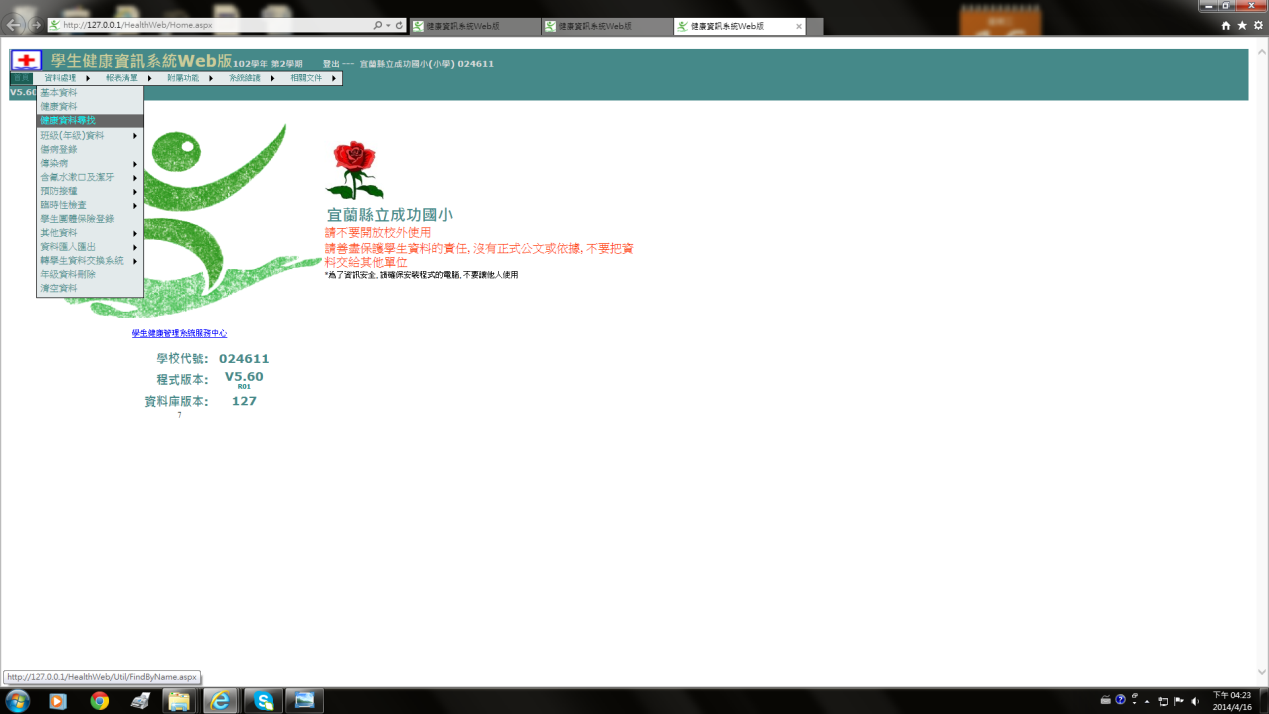 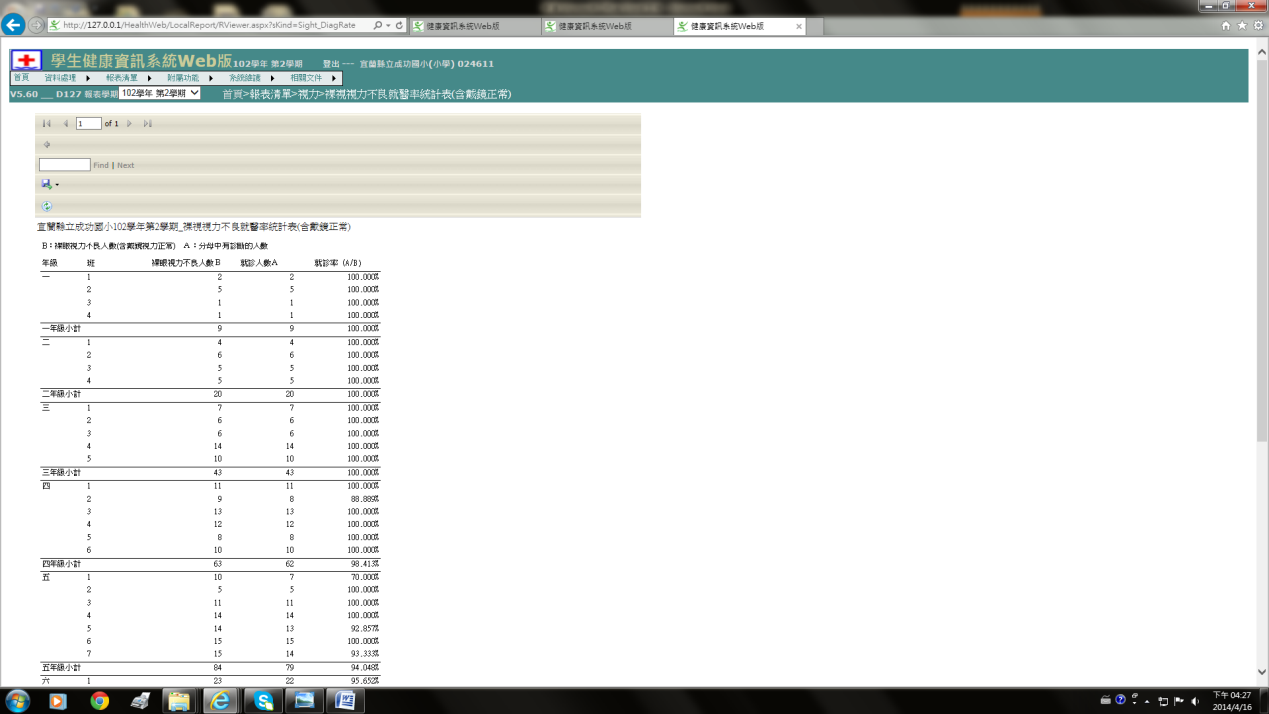 